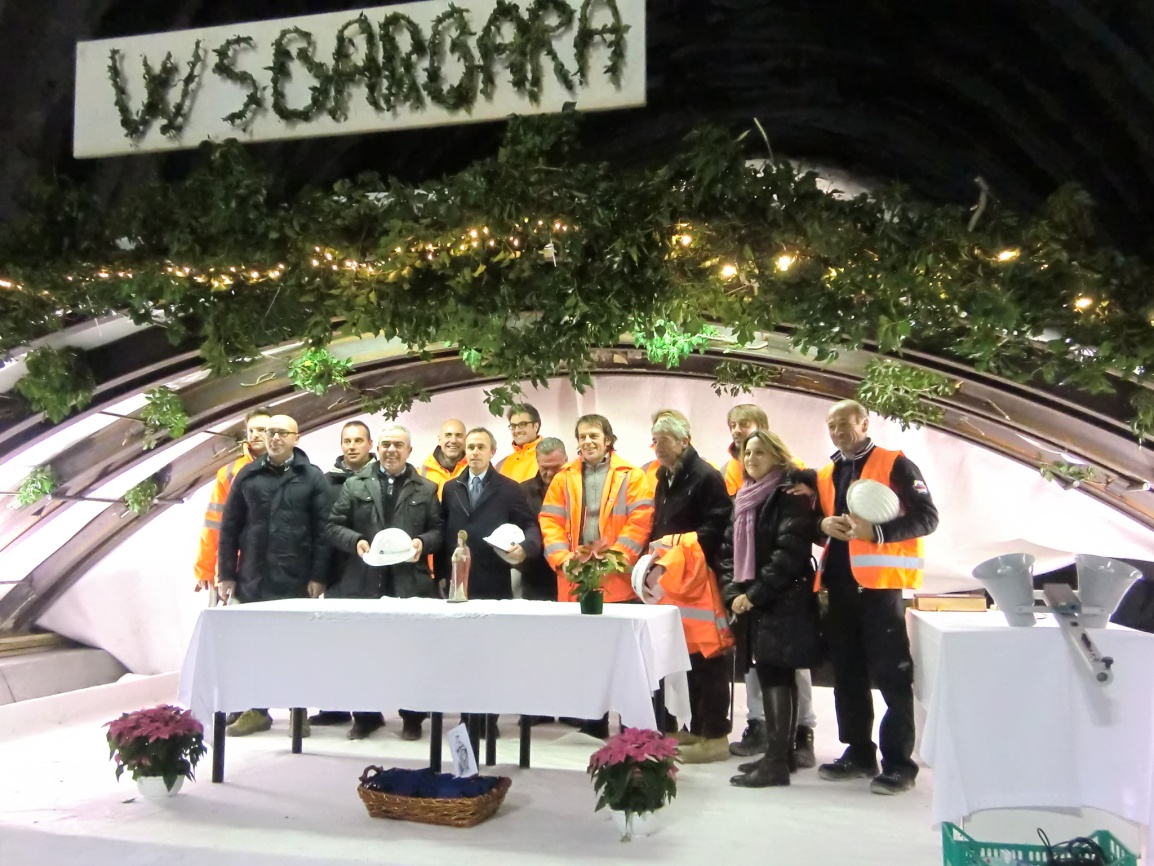 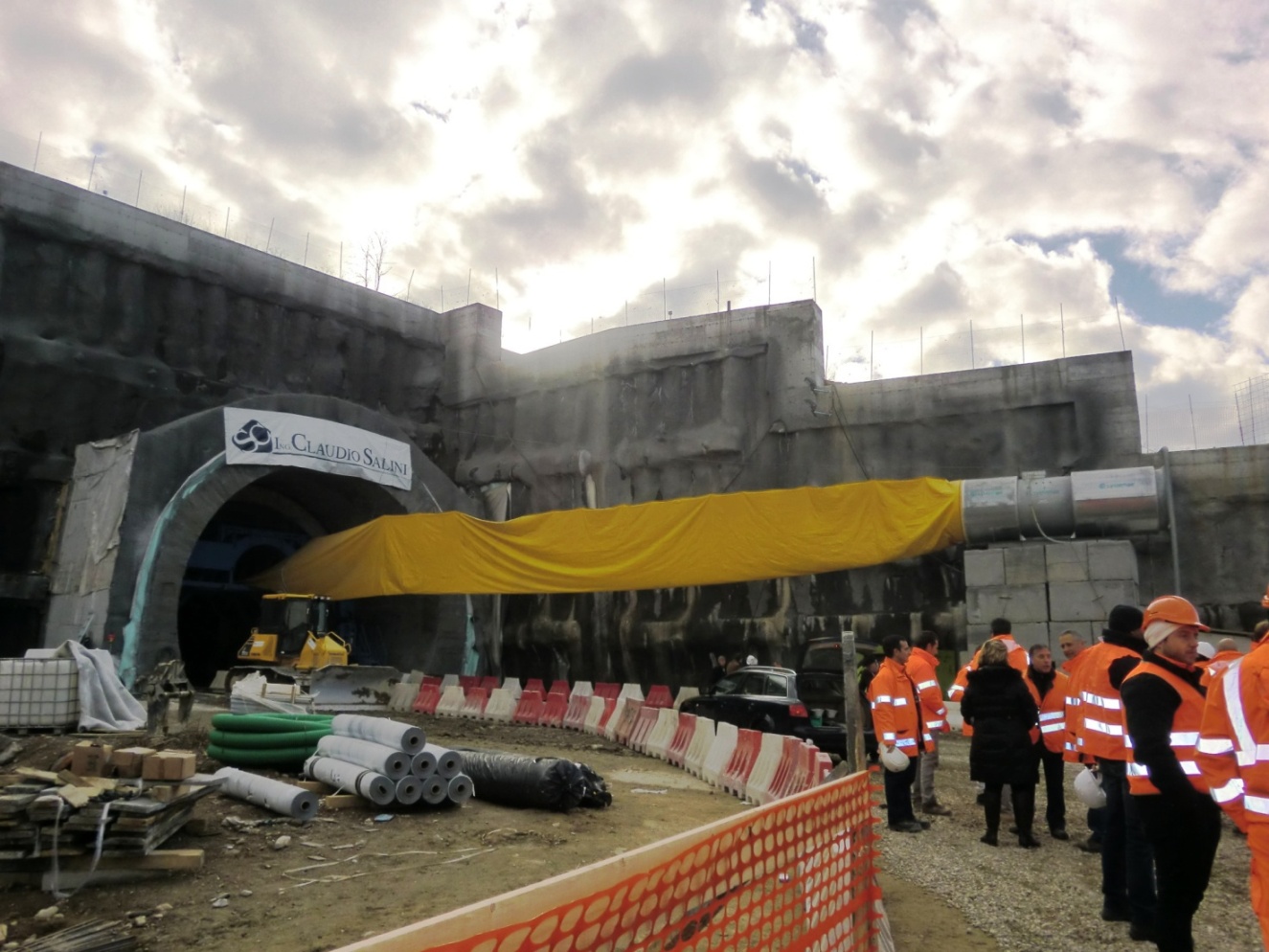 Galleria Bevera , imbocco Varese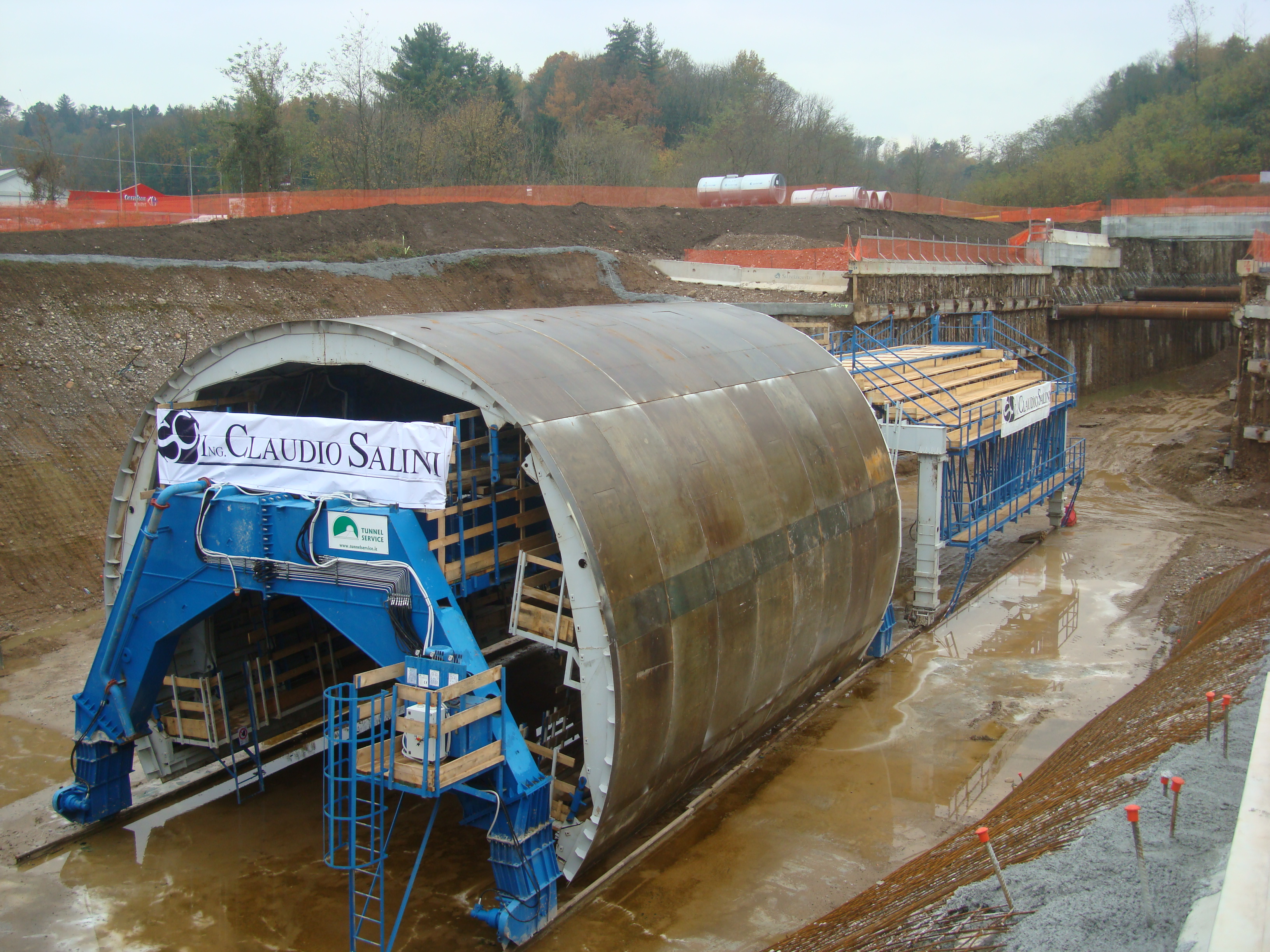 Galleria Bevera , imbocco Varese 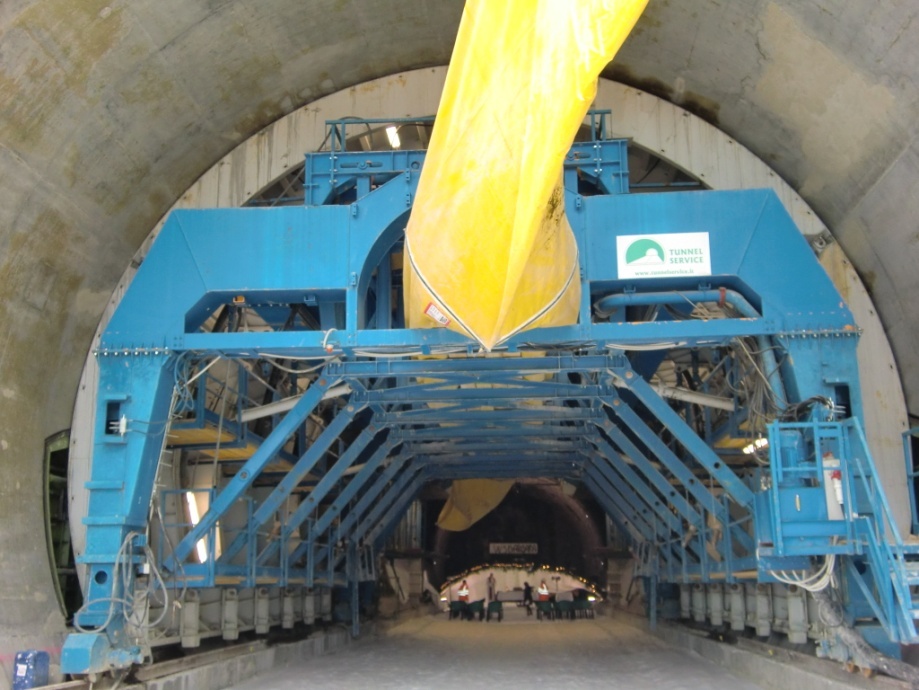 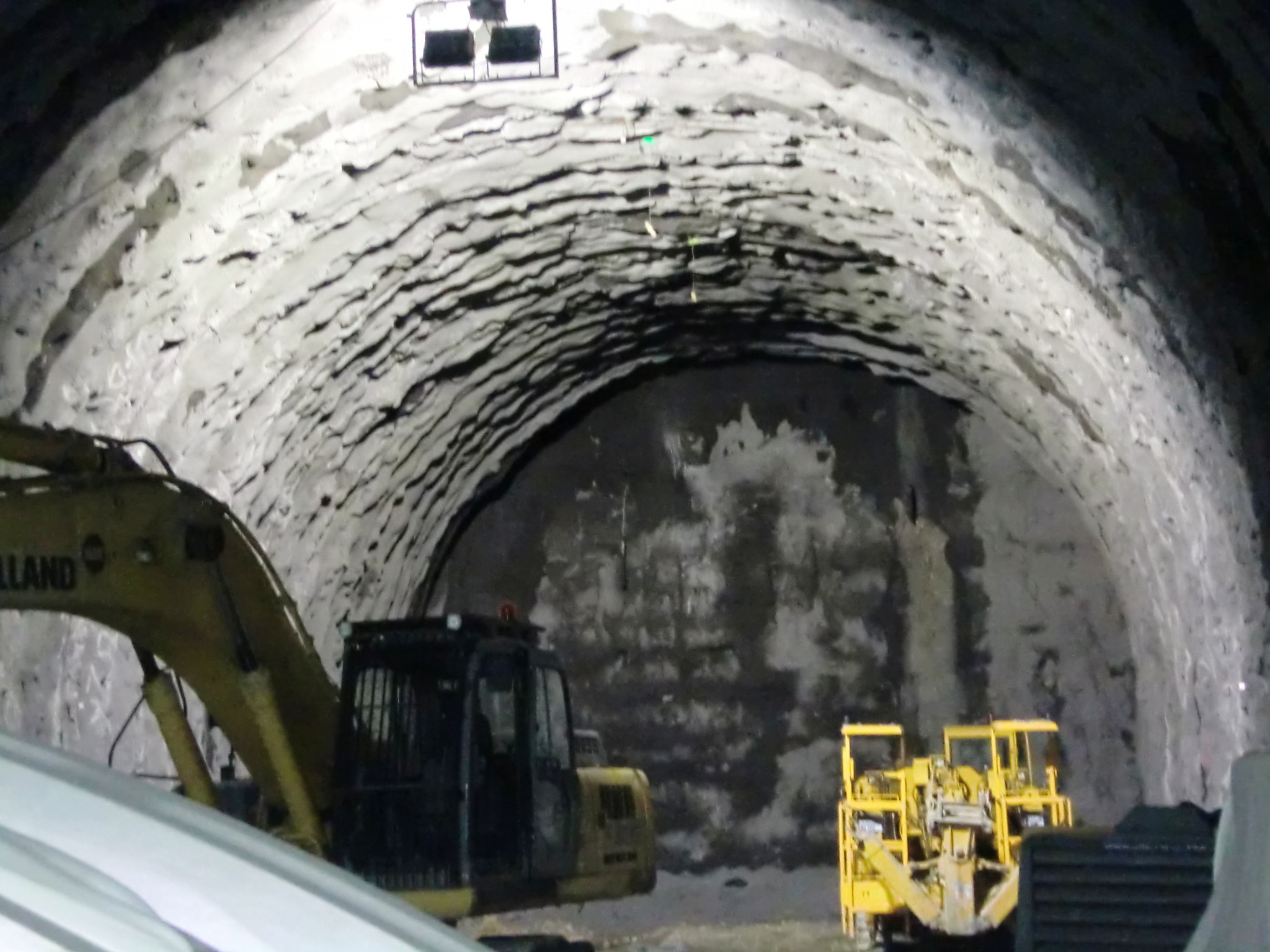 Galleria Bevera, imbocco Stabio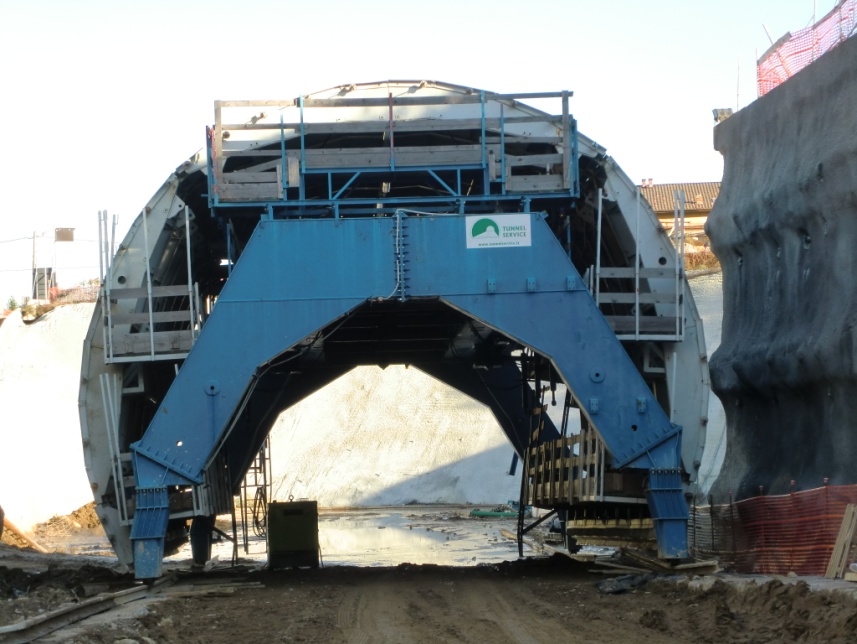 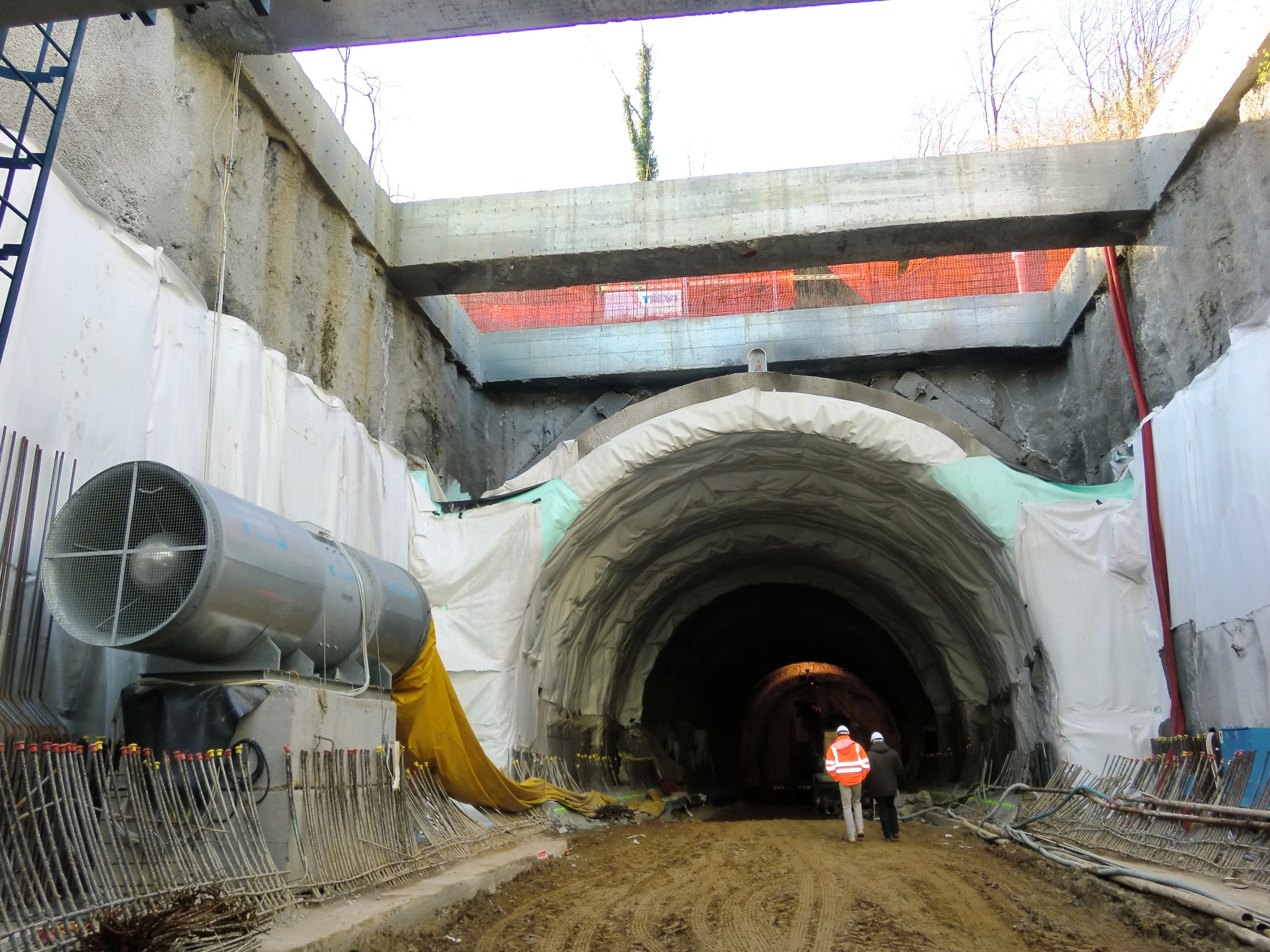 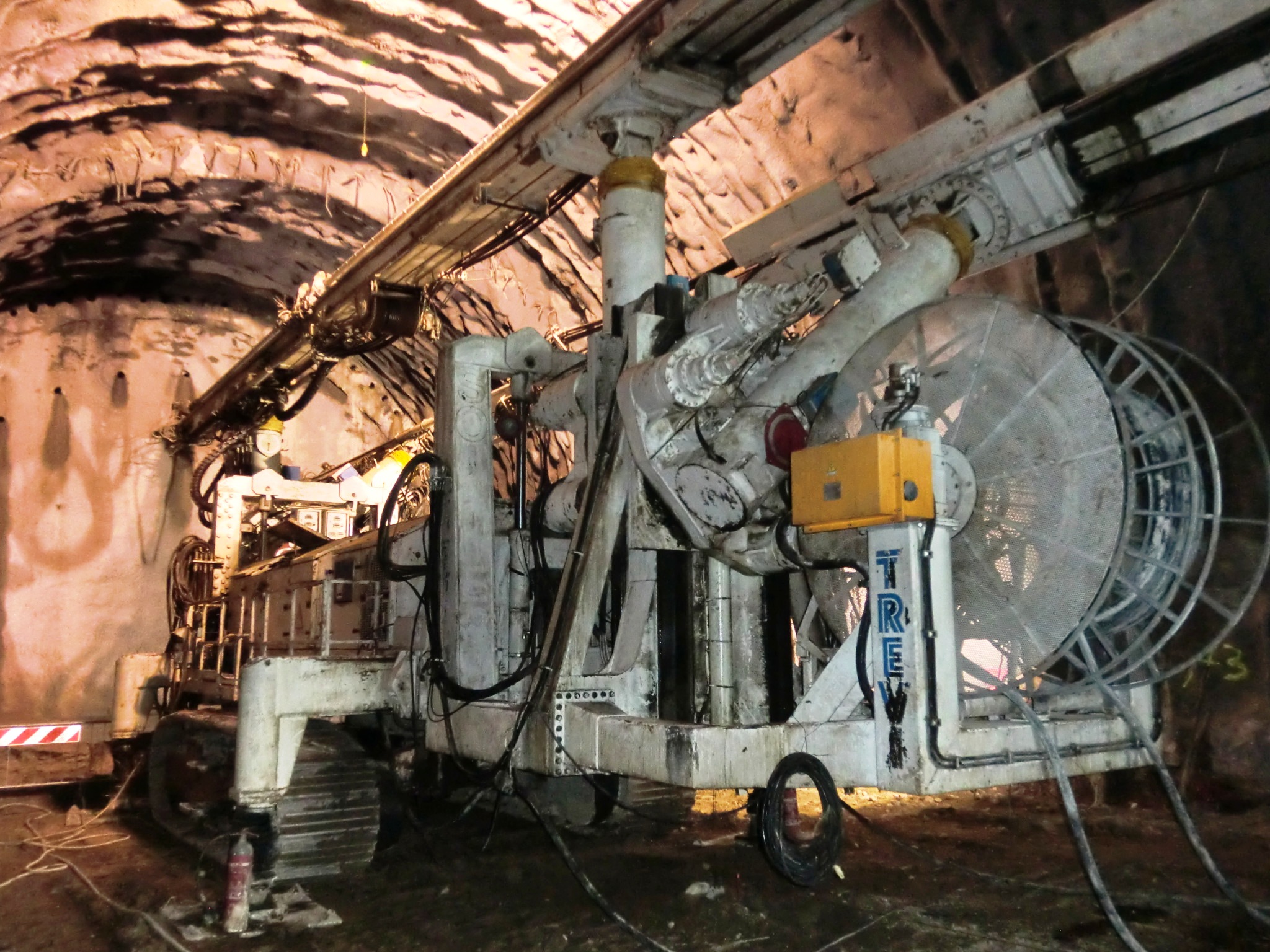 